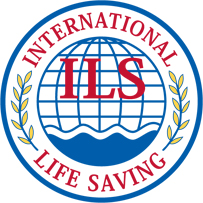 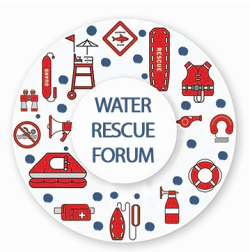 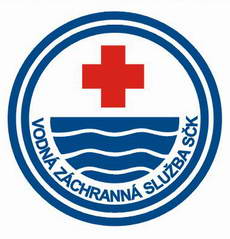 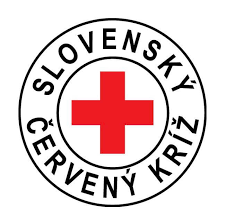 WATER RESCUE FORUMDOPRAVA 
Prírodné kúpalisko Delňa, Jelšová 25, Prešov-Solivar (pri Aquaparku Delňa)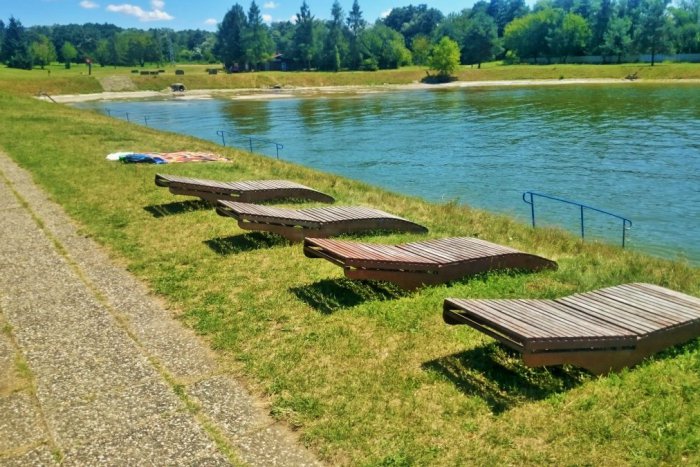 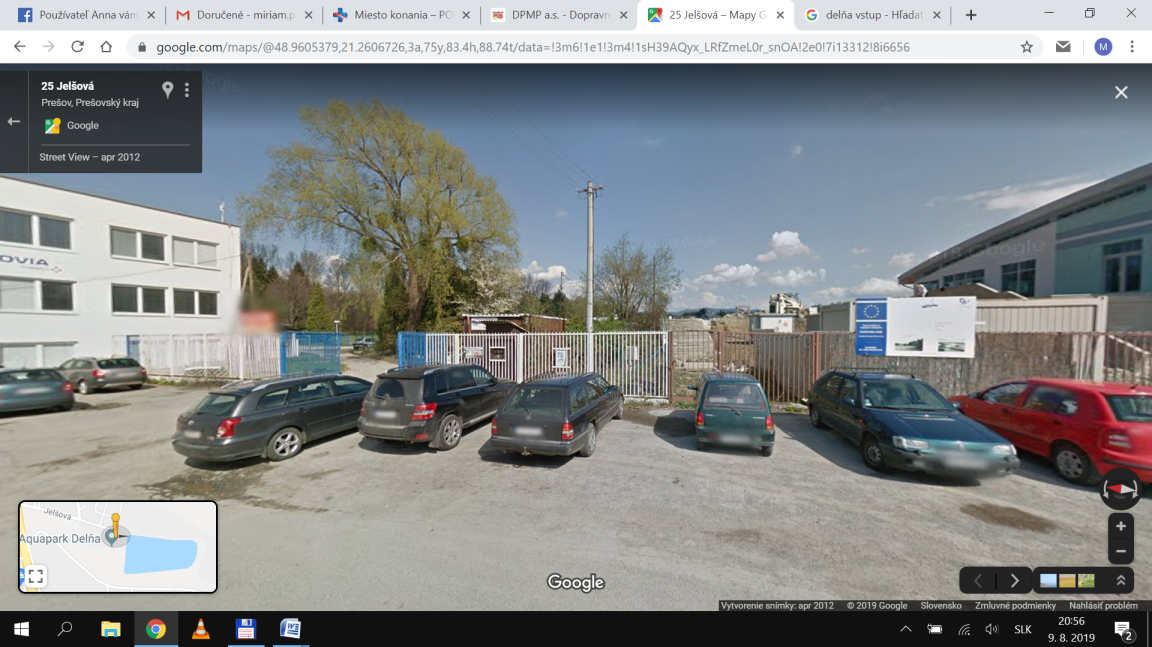 Autobusom:zo zastávky Železničná stanica  (od autobusovej aj železničnej stanice)cestovný lístok je možné zakúpiť na zastávke (automat na mince) alebo zaslaním prázdnej SMS na číslo 1144    ( info: www.dpmp.sk )linka  č. 45  smer  Delňa – vystúpiť na (konečnej) zastávke Delňazastávka sa nachádza priamo pred vstupom do areálu kúpaliskaAutom :na mieste bezplatné parkovanie na veľkom parkovisku pred areálom kúpaliska DelňaGPS súradnice: 48.9599367,21.2602869750732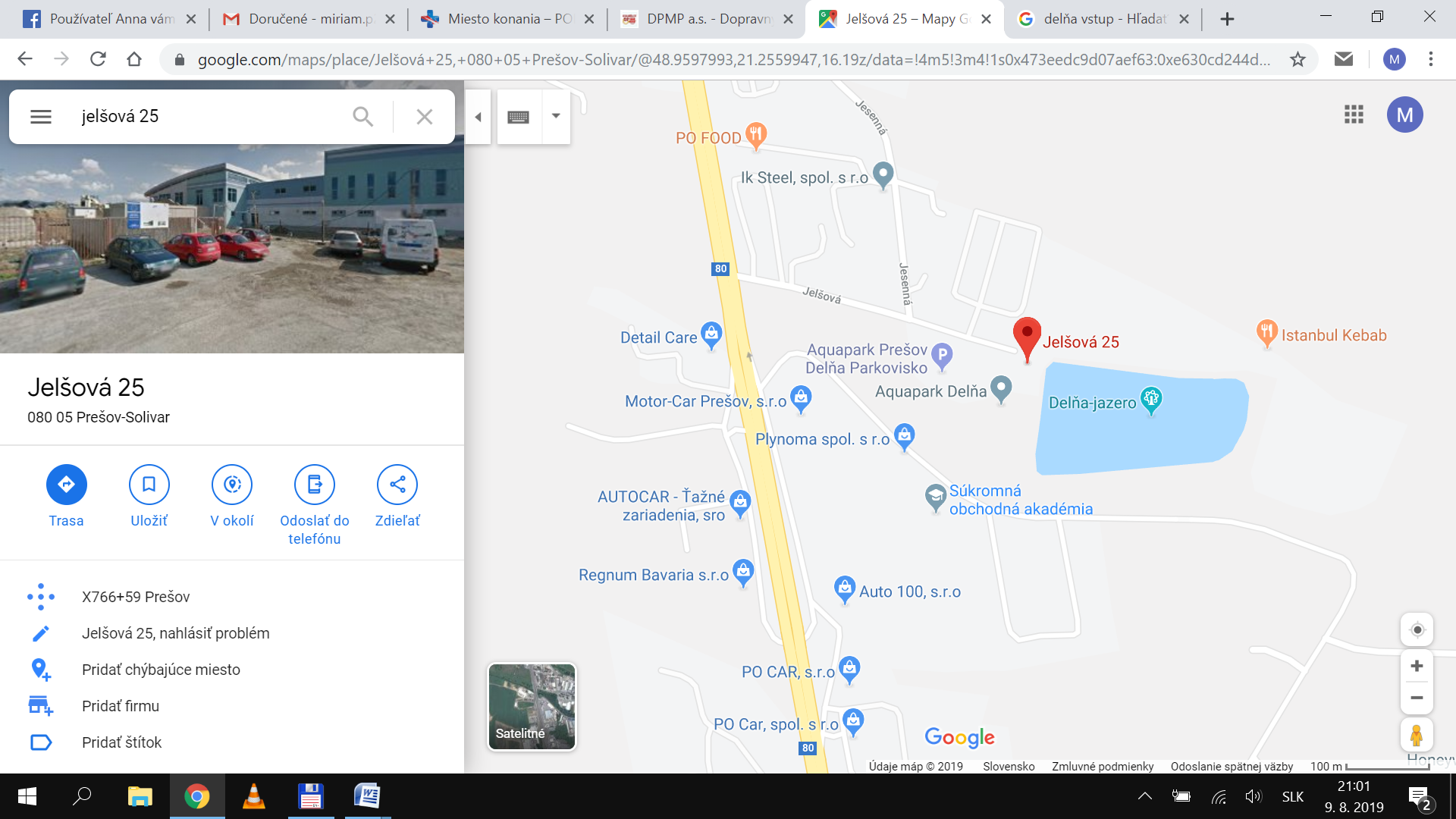 Plaza Beach Resort, Kutuzovova  4, Prešov-Solivar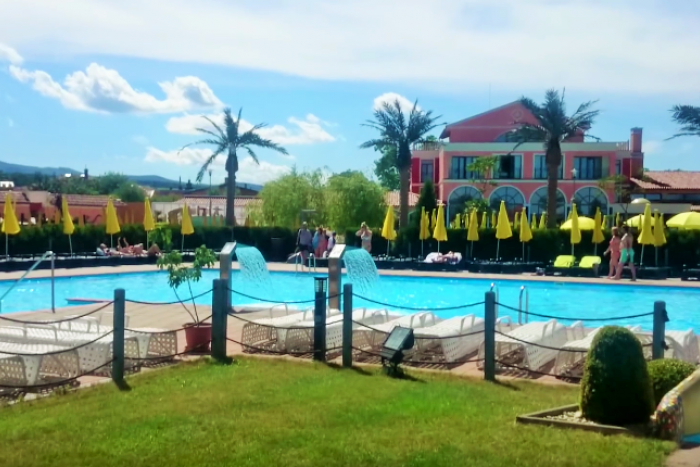 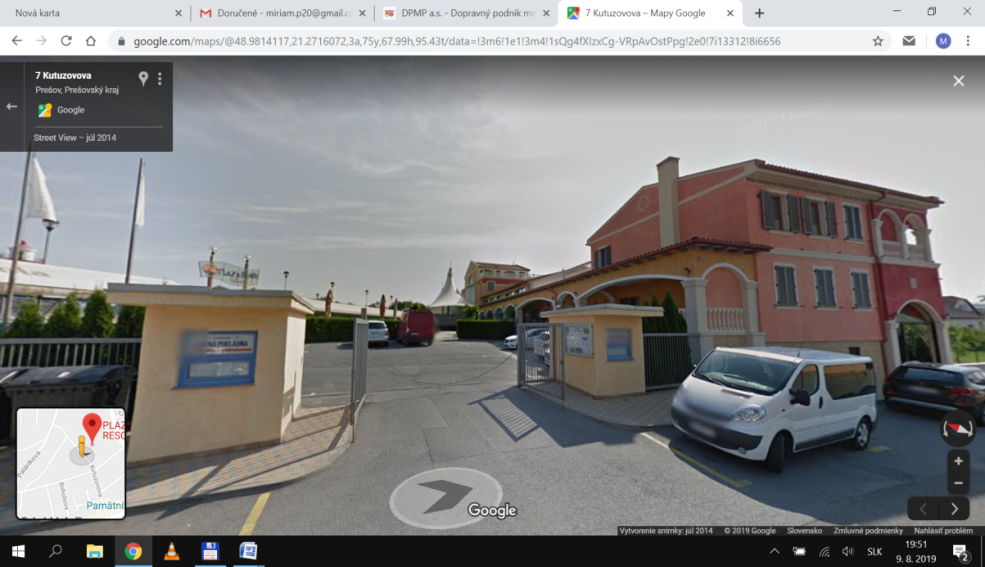 Autobusom:zo zastávky Železničná stanica  (od autobusovej aj železničnej stanice)cestovný lístok je možné zakúpiť na zastávke (automat na mince) alebo zaslaním prázdnej SMS na číslo 1144    ( info: www.dpmp.sk )linka  č. 19  smer  Solivar – vystúpiť na zastávke Kukučínovazo zastávky sa na pešo vrátiť hore kopcom cca 30m na križovatku – na križovatke doľava – uličkou dole – na prvej odbočke doprava (je značenie Plaza Beach) – cieľ Plaza Beach od zastávky 250 m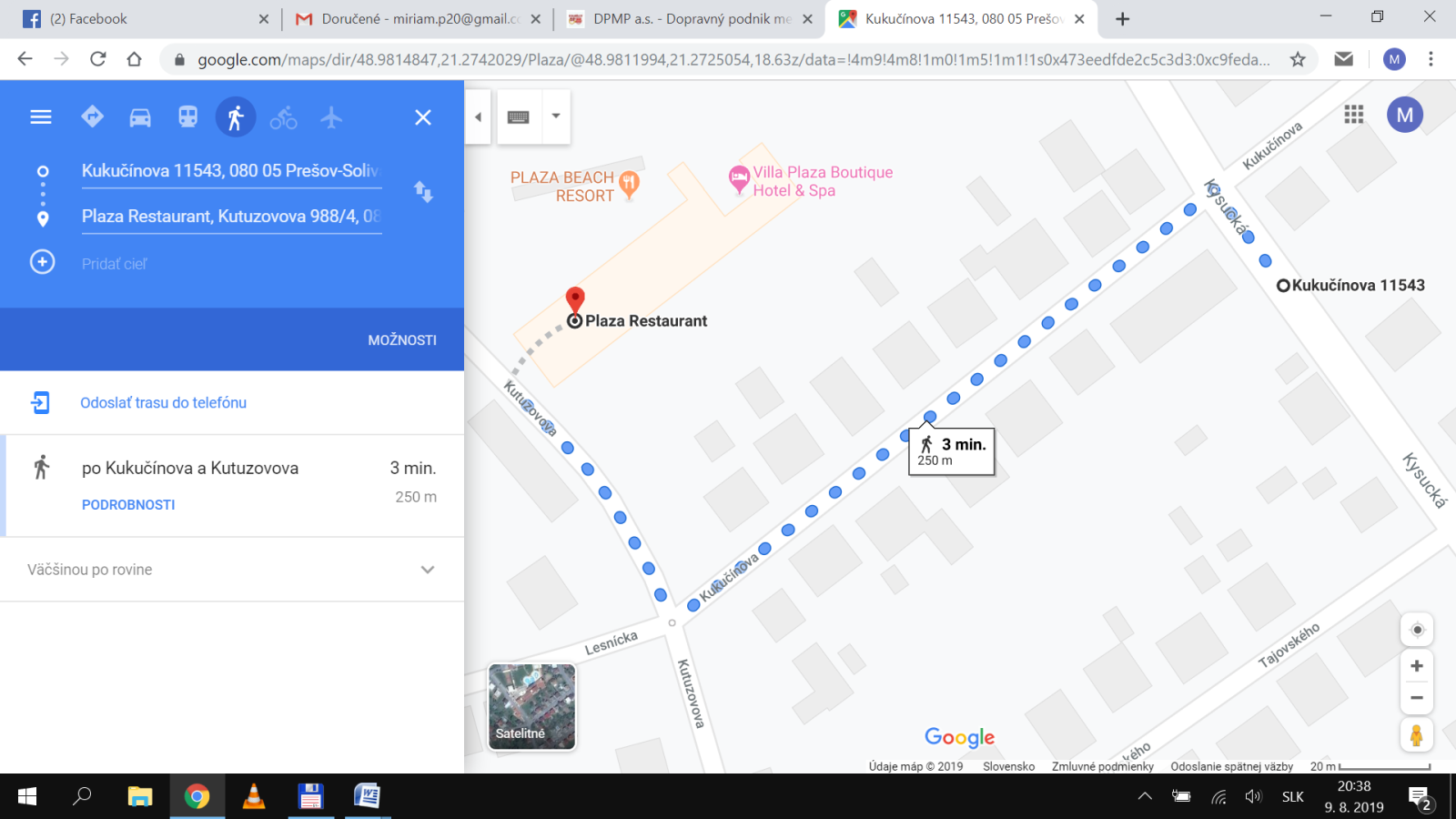 Autom :na mieste možné bezplatné parkovanie pred areálom Plaza Beach (počet miest obmedzený), pri plnom parkovisku možné parkovanie v okolitých uličkáchGPS 48.98146, 21.27203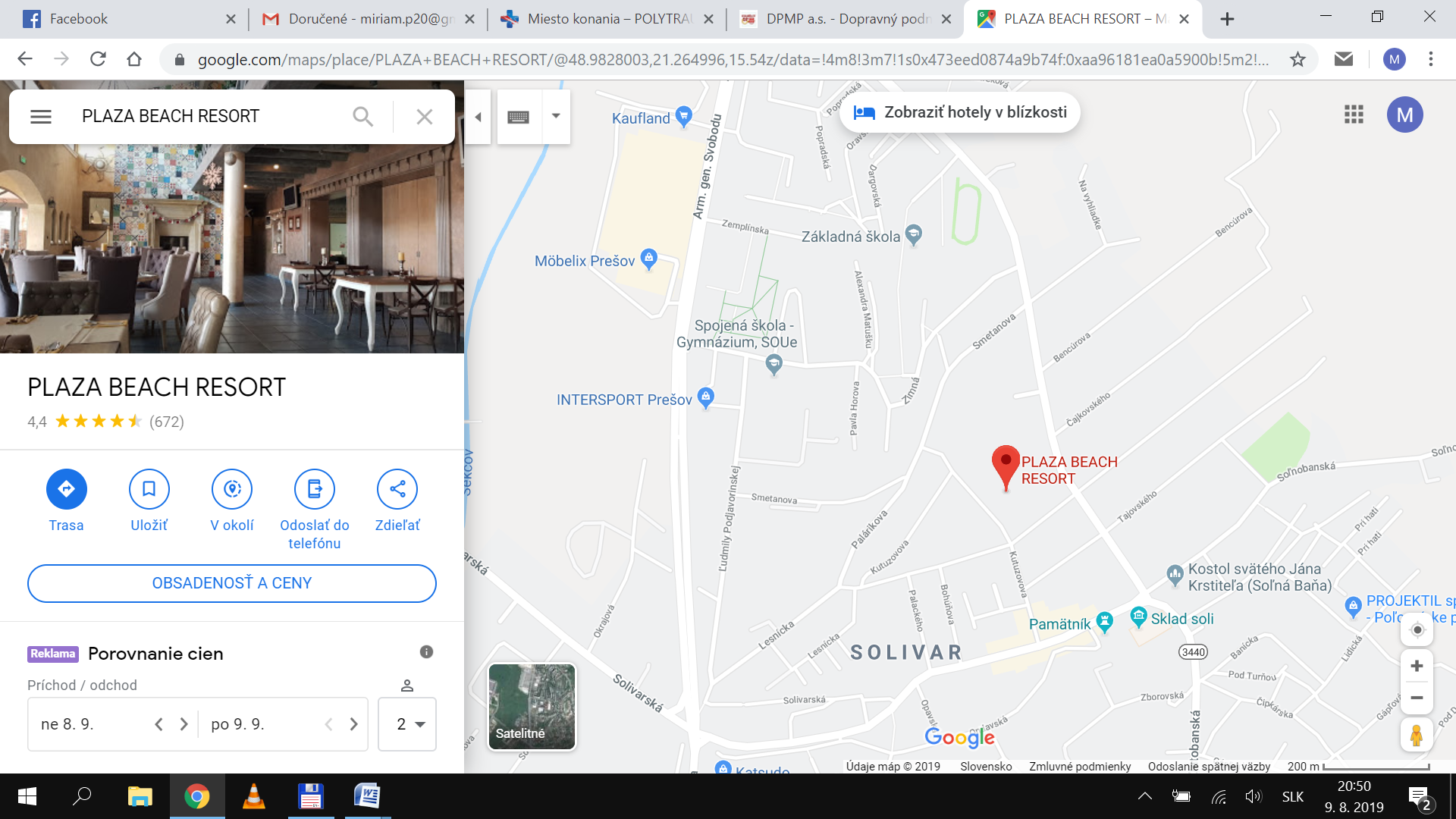 Taxíkom :Robert Mathe 0905 979355 (sobota 07:00 – 19:00 hod, nedeľa 19:00 - 7:00 hod )Peter Milkovič  0949370037 (piatok a sobota 18:00 - 6:00 hod )94937 094 9370037